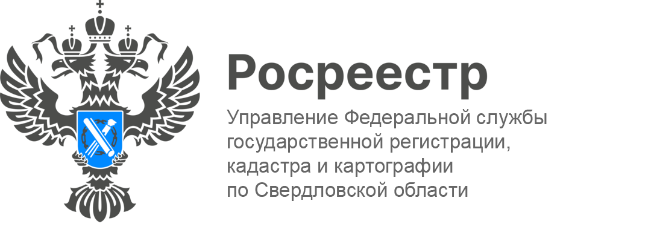 ПРЕСС-РЕЛИЗВ Росреестре состоялось совещание с застройщиками31 мая состоялось совещание по видеоконференцсвязи с застройщиками под председательством заместителя руководителя Росреестра Татьяны Громовой. В ходе мероприятия обсуждались вопросы взаимодействия в учетно-регистрационной сфере с организациями-застройщиками, осуществляющими свою деятельность на территории Свердловской области. В мероприятии от Управления приняли участие руководитель Игорь Цыганаш, его заместитель Ирина Семкина, начальник отдела регистрации недвижимости в электронном виде и арестов Елена Репина.Представители организаций застройщиков: АО «Синара-Девелопмент», СЗ «Атлас-групп», ООО «Альфа строй», АО СЗ «РСГ-Академическое», АО «Форум-групп».В ходе заседания затронули нововведения в законодательстве в сфере недвижимости. Также дополнительно обсудили реализацию сервиса Росреестра «Земля для стройки» и развитие электронного взаимодействия с застройщиками.В завершении мероприятия руководитель Управления поблагодарил всех участников заседания за проявленный интерес к деятельности ведомства и выразил уверенность в дальнейшем повышении результативности работы Управления по всем направлениям благодаря эффективному взаимодействию.- Встречи с профессиональным сообществом имеют для ведомства большое значение, способствуют эффективному взаимодействию, влияют на дальнейшее развитие и повышение качества предоставляемых услуг в Свердловской области, - отметил руководитель Управления Росреестра Игорь Цыганаш.- Диалог застройщиков с Росреестром крайне важен для развития жилищного строительства и совершенствования взаимодействия при предоставлении государственных услуг. Встреча с ведомством прошла продуктивно. Мы обсудили все актуальные вопросы, - подчеркнул заместитель генерального директора «Синара-Девелопмент» по перспективным проектам и имущественным отношениям Владимир Борисов.Контакты для СМИ: Пресс-служба Управления Росреестра по Свердловской области +7 343 375 40 81  press66_rosreestr@mail.ruwww.rosreestr.gov.ru620062, г. Екатеринбург, ул. Генеральская, 6 а.